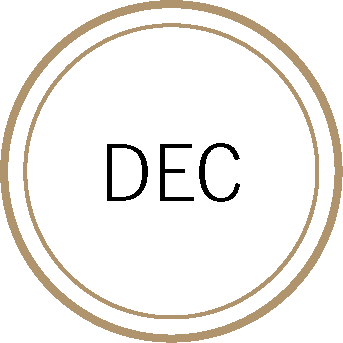 STARTERSHUDSON VALLEY FOIE GRAS TERRINE*   25williams pear chutney, toasted hazelnuts, buttered briocheFALL GREENS SALAD   18endive, chicory, baby red oak lettuce, caramelized honey vinaigrette, candied walnutsBRUSSELS “CAESAR” SALAD   18sourdough croutons, pecorino romano, trufflesWARM GOAT CHEESE SALAD   19caramelized baby beets, bacon, lollipop kale balsamic vinaigretteMARKET OYSTERS*   19 half   |   36 dozenshallot-banyuls mignonetteYELLOWFIN TUNA CRUDO*   27blood orange, pickled pearl onions, haricot verts              sesame dressingBUTTERNUT SQUASH VELOUTÉ  19pickled squash, toasted pumpkin seeds, pumpkin seed oilEGG IMPERIAL +AMERICAN STURGEON CAVIAR*   27creamed spinach, smoked salmon, potato“CACIO E PEPE” 21 | 2g +20 | 4g +38tagliatelle, black pepper, parmigiano-reggianoCHIVE CAVATELLI   28 |  38slow cooked spanish octopus, fava, smoked cherry tomatoesBUTTERNUT SQUASH RAVIOLI   26goat ricotta, apple balsamic vinegarENTRÉESWHOLE DOVER SOLE MEUNIÈRE*   65 baby spinach, boston lettuce salad parsley potatoes, lemon butterLOCH DUART SALMON*   35 sunchoke puree, caviar nage, crispy sunchokeROASTED ICELANDIC COD *   39 shellfish caponata, sea foam, basilSEARED DIVER SCALLOPS*   38saffron, japanese cauliflower, herb oil, italian hazelnutsCARAMELIZED SONOMA CHICKEN   33herbed gnocchi, baby brussels, onion chutney, chanterellesPRIME BEEF FILET MIGNON*   52parmesan crust, artichoke, watercress, roasted garlic jusROASTED VENISON LOIN*   54celery root puree, braised red cabbage pomme dauphine juniper berry jusSLOW BRAISED VEAL CHEEK   38potato mousseline, french porcini, lardo croutons AUREOLE BURGER*   25applewood smoked bacon, aged cheddar, red onionpickled ramp dressing + side of french friesSIDESFRENCH FRIES   8BRAISED RED CABBAGE   8SAUTÉED MUSHROOMS    12garlic, thymeLOBSTER MAC AND CHEESE  19parsley, garlicROASTED BRUSSELS SPROUTS   10caramelized onion, pancetta